Российская Федерация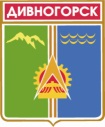 Администрация города ДивногорскаКрасноярского краяП О С Т А Н О В Л Е Н И Е12.02.2018                                           г.Дивногорск	                                           № 17пОб утверждении административногорегламента по предоставлению муниципальной услуги«Предоставление земельных участков отдельным категориям граждан»В соответствии с Федеральным законом от 27.07.2010 № 210-ФЗ              «Об организации предоставления государственных и муниципальных услуг», решением Дивногорского городского Совета депутатов от 26.02.2015                  № 50-311-ГС «О внесении изменений в решение Дивногорского городского Совета депутатов от 25.09.2014 № 45-270-ГС «О структуре администрации города Дивногорска», постановлением администрации города Дивногорска от 14.04.2015 № 63п «О внесении изменений в Устав муниципального казенного учреждения «Архитектурно-планировочное бюро», на основании постановления администрации города Дивногорска от 14.05.2012 № 114п                  «О порядке разработки и утверждения административных регламентов предоставления муниципальных услуг», постановления администрации города Дивногорска от 18.11.2013 № 233п «Об утверждении раздела реестра муниципальных услуг «Муниципальные услуги, предоставляемые муниципальными учреждениями и иными организациями», в целях повышения качества предоставления и доступности результатов исполнения муниципальной услуги «Предоставление земельных участков отдельным категориям граждан», руководствуясь статьями 43, 52, частью 2 статьи 53 Устава муниципального образования город Дивногорск Красноярского края,П О С Т А Н О В Л Я Ю:1. Утвердить Административный регламент по предоставлению муниципальной услуги «Предоставление земельных участков отдельным категориям граждан».2. Признать утратившим силу постановление администрации города Дивногорска от 03.05.2012 № 104п «Об утверждении административного регламента предоставления муниципальной услуги «Рассмотрение заявлений о предоставлении земельных участков отдельным категориям граждан».3. Настоящее постановление подлежит опубликованию в средствах массовой информации, размещению на официальном сайте администрации города Дивногорска в информационно-телекоммуникационной сети Интернет.4. Контроль за исполнением настоящего постановления возложить на заместителя Главы города Чебурашкина К.С.Глава города                                                                                                Е.Е. ОльАДМИНИСТРАТИВНЫЙ РЕГЛАМЕНТ ПОПРЕДОСТАВЛЕНИЮ МУНИЦИПАЛЬНОЙ УСЛУГИ «ПРЕДОСТАВЛЕНИЕ ЗЕМЕЛЬНЫХ УЧАСТКОВ ОТДЕЛЬНЫМ КАТЕГОРИЯМ ГРАЖДАН»1. ОБЩИЕ ПОЛОЖЕНИЯ1.1. Настоящий Административный регламент предоставления муниципальной услуги «Предоставление земельных участков отдельным категориям граждан» (далее – административный регламент), разработан в целях повышения качества исполнения и доступности результатов исполнения муниципальной услуги и определяет сроки и стандарт предоставления муниципальной услуги «Предоставление земельных участков отдельным категориям граждан» (далее - муниципальная услуга, земельные участки), включающий последовательность действий (далее – административные процедуры) муниципального казенного учреждения «Архитектурно-планировочное бюро» (далее – МКУ «АПБ») и администрации города Дивногорска при предоставлении муниципальной услуги.1.2. Описание заявителей:	Заявителями, которым может оказываться муниципальная услуга, могут быть следующие категории:	1.2.1. Собственники жилых домов:	1) граждане Российской Федерации, имеющие и воспитывающие (проживающие совместно с детьми, за исключением детей, проходящих срочную военную службу по призыву) трех и более детей, в том числе пасынков, падчериц, а также приемных и опекаемых, не достигших восемнадцатилетнего возраста, а также детей, обучающихся по очной форме обучения в образовательных организациях, - до окончания обучения, но не более чем до достижения ими возраста 23 лет, и детей, проходящих срочную военную службу по призыву, - до окончания службы, но не более чем до достижения ими возраста 23 лет, а детей, признанных инвалидами до достижения ими возраста 18 лет, - на период установления инвалидности независимо от возраста (далее многодетные граждане);	2) граждане Российской Федерации, которым земельные участки были предоставлены в аренду на основании решений органа местного самоуправления до введения в действие Земельного кодекса Российской Федерации;	3) граждане Российской Федерации, к которым право собственности на жилые дома перешло в результате совершения сделок, в случае, если до введения в действие Земельного кодекса Российской Федерации на основании решений органа местного самоуправления земельные участки были предоставлены в аренду прежним собственникам жилых домов;	4) молодые специалисты – граждане Российской Федерации в возрасте на дату подачи заявления не старше 35 лет, которые либо имеют законченное высшее (среднее, начальное) профессиональное образования, работают на территории Красноярского края в сельской местности (сельском населенном пункте, входящим в состав городского округа) в организации агропромышленного комплекса или социальной сферы (образовательной организации, медицинской организации, учреждении культуры, физической культуры и спорта или социального обслуживания населения) в соответствии с полученной специальностью не менее трех лет, либо обучаются на последнем курсе профессиональной образовательной организации или образовательной организации высшего образования и отвечают совокупности следующих условий:	- изъявление желания работать по трудовому договору (основное место работы) не менее пяти лет в организации агропромышленного комплекса или социальной сферы на территории Красноярского края в сельской местности в соответствии с полученной специальностью;	- постоянное проживание или изъявления желания постоянно проживать в сельской местности, в которой молодой специалист изъявил желание работать по трудовому договору не менее пяти лет в организации агропромышленного комплекса или социальной сферы;	- участие в государственных (муниципальных) программах по обеспечению жильем граждан (далее молодые специалисты);	5) граждане Российской Федерации, к которым право собственности на жилые дома перешло в результате наследования, при этом наследодатель имел право на получение земельного участка в собственность бесплатно, но данное право надлежащим образом не реализовал.	1.2.2. Многодетные граждане, имеющие место жительства на территории Красноярского края, а именно – на территории муниципального образования город Дивногорск, закрытого административно-территориального образования, муниципального образования, относящегося к районам Крайнего Севера, городского округа Красноярск. Многодетные граждане, имеющие место жительства на иных территориях Красноярского края, имеют право на бесплатное получение земельного участка на территории муниципального образования город Дивногорск в собственность, при наличии свободного земельного участка для предоставления многодетным гражданам и отсутствии многодетных граждан, поставленных на очередь.	1.2.3. Молодые специалисты, нуждающиеся в улучшении жилищных условий по основаниям, предусмотренным статье 51 Жилищного кодекса Российской Федерации, либо не имеющие жилья в сельской местности, в которой молодой специалист работает или изъявил желание работать по трудовому договору не менее пяти лет в организации агропромышленного комплекса или социальной сферы.	1.2.4. Граждане, ведущие личное подсобное хозяйство на территории края, имеющие в собственности здания, строения и сооружения, используемые для производства, хранения и первичной переработки сельскохозяйственной продукции.1.2.5. Представители обозначенных категорий по закону или по доверенности (далее – заявители).1.3.	Порядок информирования о предоставлении муниципальной услуги.1.3.1.	Информация о муниципальной услуге предоставляется:–	непосредственно на информационных стендах, расположенных               в помещениях для оказания услуги, на официальном сайте администрации города, при личном консультировании специалистом, в том числе                                   с использованием средств телефонной связи;–	с использованием информационно-телекоммуникационных сетей общего пользования, в том числе сети Интернет, электронной связи, путем передачи информации конкретному адресату по электронной почте, а также  в федеральной государственной информационной системе «Единый портал государственных и муниципальных услуг (функций)»;–	непосредственно на информационных стендах, расположенных                в помещениях краевого государственного бюджетного учреждения «Многофункциональный центр предоставления государственных                            и муниципальных услуг» (далее – МФЦ), на официальном сайте МФЦ,                    с использованием средств телефонной связи и при личном консультировании специалистом МФЦ.Адрес официального сайта администрации города Дивногорска в информационно-телекоммуникационной сети Интернет: «http://www.divnogorsk-adm.ru».Адрес для подачи заявления и документов для предоставления муниципальной услуги (общий отдел администрации города): 663090,                   г. Дивногорск, ул. Комсомольская, 2, кабинет № 402. Телефоны:                             8 (39144) 3-71-78, 8 (39144) 3-66-74.График работы (приемные часы) администрации города Дивногорска (общий отдел): с понедельника по четверг с 8:30 до 17:30, пятница с 8-30 до 16-30. Обеденный перерыв с 13-00 до 13-50.Адрес предоставления муниципальной услуги МКУ «АПБ»:                        663090, г. Дивногорск, ул. Комсомольская, 2, кабинет № 308, № 314.                      Телефоны: 8 (39144) 3-34-93, 8 (39144) 3-24-64.График работы МКУ «АПБ»: с понедельника по четверг с 8:30                  до 17:30, пятница с 8-30 до 16-30. Обеденный перерыв с 13-00 до 13-50.Приемные часы МКУ «АПБ»: понедельник, вторник, среда с 9-00             до 13-00.Адрес официального сайта федеральной государственной информационной системы «Единый портал государственных                                    и муниципальных услуг (функций)» в информационно-телекоммуникационной сети Интернет: «http://www.gosuslugi.ru». Адрес официального сайта краевого портала государственных и муниципальных услуг Красноярского края в информационно-телекоммуникационной сети Интернет: «http://www.gosuslugi.krskstate.ru».Место размещения информационных стендов для информирования заявителей об оказываемых муниципальных услугах – в фойе на первом этаже в муниципальном нежилом здании по адресу: г. Дивногорск,                       ул. Комсомольская, 2.Местонахождение и почтовый адрес МФЦ: . Дивногорск,      ул. Комсомольская, 2, тел. 8(39144) 3-30-26; факс 8(39144) 3-30-12.Адрес официального сайта МФЦ в информационно-телекоммуникационной сети Интернет: «http://www.24mfc.ru».1.3.3. Использование средств телефонной связи, в том числе личное консультирование специалистом.При ответах на телефонные звонки и устные обращения заявителя специалисты подробно и в вежливой (корректной) форме информируют обратившихся по интересующим их вопросам. Ответ на телефонный звонок должен начинаться с информации о наименовании учреждения –                   МКУ «АПБ», в который позвонил заявитель, фамилии, имени, отчестве                  и должности специалиста, принявшего телефонный звонок. Время разговора не должно превышать 10 минут.В случае если специалист, принявший звонок, не компетентен                      в поставленном вопросе, обратившемуся заявителю сообщается телефонный номер, по которому можно получить необходимую информацию. При невозможности сотрудников ответить на вопрос заявителя немедленно, заинтересованному лицу по телефону в течение двух дней сообщают результат рассмотрения вопроса.1.3.4.	Информирование о ходе предоставления муниципальной услуги осуществляется специалистами при личном контакте с заявителями, а также  с использованием почтовой, телефонной связи и электронной почты средств сети Интернет, в том числе с использованием федеральной государственной информационной системы «Единый портал государственных и муниципальных услуг (функций)» и краевого портала государственных и муниципальных услуг Красноярского края.Заявители, представившие документы для предоставления муниципальной услуги, в обязательном порядке информируются специалистами:–	об условиях возврата заявления и комплекта документов заявителю;–	об условиях отказа в предоставлении муниципальной услуги;–	о сроке завершения предоставления муниципальной услуги.1.3.5.	В любое время с момента приема документов для предоставления муниципальной услуги заявитель имеет право на получение любых интересующих его сведений о муниципальной услуге при помощи телефона, средств сети Интернет, электронной почты или посредством личного посещения специалистов, предоставляющих муниципальную услугу. 1.3.6. 	Порядок получения консультаций (справок) о предоставлении муниципальной услуги.а)	консультации (справки) по вопросам предоставления муниципальной услуги предоставляются специалистами в рабочее время;б)	консультации предоставляются по следующим вопросам:–	перечня документов, необходимых для предоставления муниципальной услуги;–	источника получения необходимых документов                               для предоставления муниципальной услуги (орган, организация и их место нахождения);–	времени приема и выдачи документов;–	оснований в случае отказа в предоставлении муниципальной услуги;–	порядка обжалования действий (бездействия) и решений, осуществляемых и принимаемых в ходе предоставления муниципальной услуги;–	другим вопросам по порядку предоставления муниципальной услуги.в)	консультации предоставляются при личном обращении, письменно, в том числе посредством электронной почты, а также                          по телефону.г)	все консультации, а также представленные сотрудниками в ходе консультаций формы документов являются безвозмездными.2. СТАНДАРТ ПРЕДОСТАВЛЕНИЯ МУНИЦИПАЛЬНОЙ УСЛУГИ2.1. Наименование муниципальной услуги «Предоставление земельных участков отдельным категориям граждан».2.2. Предоставление муниципальной услуги осуществляется последовательными действиями МКУ «АПБ».Наименование иных органов государственной власти, органов местного самоуправления муниципальных образований Красноярского края, а также организаций, участвующих в предоставлении муниципальной услуги:- Управление Федеральной службы государственной регистрации, кадастра и картографии по Красноярскому краю.- Администрация города Дивногорска.При предоставлении муниципальной услуги запрещается требовать от заявителя:–	осуществления действий, в том числе согласований, необходимых для получения муниципальной услуги и связанных                                с обращением в иные государственные органы, органы местного самоуправления, организации, за исключением получения услуг, включенных в перечень услуг, которые являются необходимыми                           и обязательными для предоставления муниципальных услуг, утвержденный решением Дивногорского городского Совета депутатов от 29.03.2012                     № 21-146-ГС;–	представления документов и информации или осуществления действий, представление или осуществление которых не предусмотрено нормативными правовыми актами, регулирующими отношения, возникающие в связи с предоставлением муниципальной услуги;–	представления документов и информации, которые                               в соответствии с нормативными правовыми актами Российской Федерации, нормативными правовыми актами субъектов Российской Федерации                     и муниципальными нормативными правовыми актами находятся                             в распоряжении органов, предоставляющих муниципальную услугу, иных государственных органов, органов местного самоуправления муниципальных образований Красноярского края и организаций, участвующих                               в предоставлении государственных и муниципальных услуг, за исключением документов, указанных в части 6 статьи 7Федерального закона от 27.07.2010 № 210-ФЗ «Об организации предоставления государственных                                и муниципальных услуг».Услуги, которые являются необходимыми и обязательными                        для предоставления муниципальной услуги отсутствуют.2.3. Результатом предоставления муниципальной услуги является одно из следующих действий:издание распоряжения администрации города о предоставлении земельного участка в собственность бесплатно;направление письма об отказе в предоставлении земельного участка в собственность бесплатно.2.4.Срок предоставления муниципальной услуги и сроки реализации административных процедур.2.4.1. Время ожидания в очереди для предоставления документов               и получения результата предоставления муниципальной услуги не должно превышать 30 минут.2.4.2. Время приема заявления для предоставления муниципальной услуги от заявителя не должно превышать 20 минут.2.4.3. Срок выполнения административной процедуры по приему, регистрации заявления и комплекта документов – в течение 1 дня со дня поступления заявления.2.4.4. Срок выполнения административной процедуры по визированию Главой города заявления и комплекта документов заявителя и их отписывания специалисту МКУ «АПБ», ответственному за предоставление муниципальной услуги в порядке, предусмотренном пунктом 2.6 настоящего административного регламента, не должен превышать 3 дней со дня поступления заявления и пакета документов в администрацию города.2.4.5.Срок выполнения административной процедуры по подготовке специалистом МКУ «АПБ», ответственным за предоставление муниципальной услуги, проекта письма в бумажном виде о возврате заявления и комплекта документов заявителю с учетом согласования его в отделе правового и кадрового обеспечения администрации города и его  передаче в общий отдел администрации города не должен превышать 2 дней со дня поступления заявления и комплекта документов на рассмотрение специалисту МКУ «АПБ», ответственному за предоставление муниципальной услуги.2.4.6. Срок выполнения административной процедуры по подготовке специалистом МКУ «АПБ», ответственным за предоставление муниципальной услуги, проекта в бумажном виде распоряжения администрации города о предоставлении земельного участка в собственность бесплатно в случае принятия решения о предоставлении муниципальной услуги либо письма об отказе в предоставлении земельного участка в собственность бесплатно в случае принятия соответствующего решения (за исключением категории заявителей в пункте 1.2.2) и их передаче для согласования в отдел архитектуры и градостроительства администрации города не должен превышать 8 дней с учетом направления межведомственных запросов в течение 2 дней со дня поступления заявления и комплекта документов на рассмотрение специалисту МКУ «АПБ», ответственному за предоставление муниципальной услуги.Срок выполнения административной процедуры по подготовке специалистом МКУ «АПБ», ответственным за предоставление муниципальной услуги, проекта в бумажном виде распоряжения администрации города о предоставлении земельного участка в собственность бесплатно в случае принятия решения о предоставлении муниципальной услуги либо письма об отказе в предоставлении земельного участка в собственность бесплатно в случае принятия соответствующего решения (в отношении категории заявителей в пункте 1.2.2) и их передаче для согласования в отдел архитектуры и градостроительства администрации города не должен превышать 31 день с учетом направления межведомственных запросов в течение 2 дней со дня поступления заявления и комплекта документов на рассмотрение специалисту МКУ «АПБ», ответственному за предоставление муниципальной услуги.2.4.7. Срок выполнения административной процедуры по согласованию проектов документов, указанных в пункте 2.4.6 административного регламента, отделом архитектуры и градостроительства администрации города и передаче их для согласования в отдел правового и кадрового обеспечения администрации города (за исключением категории заявителей в пункте 1.2.2) не должен превышать 1 день со дня поступления, указанных в пункте 2.4.6 административного регламента, проектов документов в отдел архитектуры и градостроительства администрации города.Срок выполнения административной процедуры по согласованию проектов документов, указанных в пункте 2.4.6 административного регламента, отделом архитектуры и градостроительства администрации города и передаче их для согласования в отдел правового и кадрового обеспечения администрации города (в отношении категории заявителей в пункте 1.2.2) не должен превышать 3 дней со дня поступления, указанных в пункте 2.4.6 административного регламента, проектов документов в отдел архитектуры и градостроительства администрации города.2.4.8. Срок выполнения административной процедуры по согласованию проектов документов, указанных в пункте 2.4.6 настоящего административного регламента отделом правового  и кадрового обеспечения  администрации города и передаче их в общий отдел не должен превышать 3 дней со дня поступления, указанных в пункте 2.4.6 настоящего административного регламента, проектов документов в отдел правового и кадрового обеспечения администрации города.2.4.9. Срок выполнения административной процедуры по подписанию Главой города проектов документов, указанных в пунктах 2.4.5 и 2.4.6  административного регламента не должен превышать 3 дней.2.4.10. Срок выполнения административной процедуры по направлению заявителю документов, указанных в пункте 2.4.9 административного регламента, не должен превышать 1 дня с момента их подписания Главой города.2.4.11. Общий срок всех административных процедур по возврату заявления и комплекта документов заявителю не может превышать 10 дней со дня регистрации заявления. При этом в письме о возврате заявления и комплекта документов должны быть указаны причины возврата. Общий срок всех административных процедур по изданию распоряжения администрации города о предоставлении земельного участка в собственность бесплатно в случае принятия решения о предоставлении муниципальной услуги либо подготовке письма об отказе в предоставлении земельного участка в собственность бесплатно в случае принятия соответствующего решения и направления указанных документов заявителю (за исключением категории заявителей в пункте 1.2.2) не может превышать 20 дней со дня регистрации заявления. Общий срок всех административных процедур по изданию распоряжения администрации города о предоставлении земельного участка в собственность бесплатно в случае принятия решения о предоставлении муниципальной услуги либо подготовке письма об отказе в предоставлении земельного участка в собственность бесплатно в случае принятия соответствующего решения и направления указанных документов заявителю (в отношении категории заявителей в пункте 1.2.2) не может превышать 45 дней со дня регистрации заявления. В письме об отказе в предоставлении земельного участка в собственность бесплатно должны быть указаны все основании для отказа. Приостановление предоставления муниципальной услуги не предусмотрено.2.5. Правовые основания для предоставления муниципальной услуги. Предоставление муниципальной услуги осуществляется в соответствии с:- Конституцией Российской Федерации (принята всенародным голосованием 12.12.1993);- Земельным кодексом Российской Федерации («Собрание законодательства РФ», 29.10.2001, № 44, ст. 4147, «Парламентская газета», № 204 - 205, 30.10.2001, «Российская газета», № 211 - 212, 30.10.2001);- Федеральным законом от 25.10.2001 № 137-ФЗ «О введении в действие Земельного кодекса Российской Федерации» («Собрание законодательства РФ», 10.06.2013 № 23, ст. 2881, «Российская газета», № 124, 11.06.2013);- Федеральным законом от 23.06.2014 № 171-ФЗ «О внесении изменений в Земельный кодекс Российской Федерации и отдельные законодательные акты Российской Федерации» («Российская газета», № 142, 27.06.2014, «Собрание законодательства РФ», 30.06.2014, № 26 (часть I), ст. 3377.);– Федеральным законом от 06.10.2003 № 131-ФЗ «Об общих принципах организации местного самоуправления в Российской Федерации» («Собрание законодательства Российской Федерации», 30.07.2007, № 31,           ст. 4017, «Парламентская газета», № 99-101, 09.08.2007, «Российская газета»,   № 165, 01.08.2007);- Федеральным законом от 02.05.2006 № 59-ФЗ «О порядке рассмотрения обращений граждан Российской Федерации» («Российская газета», № 95, 05.05.2006, «Собрание законодательства РФ», 08.05.2006 № 19, ст. 2060, «Парламентская газета», № 70 - 71, 11.05.2006);- Федеральным Законом от 27.07.2010 N 210-ФЗ «Об организации предоставления государственных и муниципальных услуг» («Российская газета», 30.07.2010, № 168, «Собрание законодательства Российской Федерации», 02.08.2010, № 31, ст. 4179);- Федеральным законом от 24.07.2002 № 101-ФЗ «Об обороте земель сельскохозяйственного назначения» («Парламентская газета», № 140 - 141, 27.07.2002, «Российская газета», № 137, 27.07.2002, «Собрание законодательства РФ», 29.07.2002, № 30, ст. 3018);–	Федеральным законом от 09.02.2009 № 8-ФЗ «Об обеспечении доступа к информации о деятельности государственных органов и органов местного самоуправления» («Парламентская газета», № 8, 13-19.02.2009, «Российская газета», № 25, 13.02.2009, «Собрание законодательства Российской Федерации», 16.02.2009, № 7, ст. 776);- Приказом Минэкономразвития России от 12.01.2015 №1 «Об утверждении перечня документов, подтверждающих право заявителя на приобретение земельного участка» (официальный интернет-портал правовой информации http://www.pravo.gov.ru, 28.02.2015, 16.12.2016;- Законом Красноярского края от 04.12.2008 № 7-2542 «О регулировании земельных отношений в Красноярском крае» («Наш Красноярский край», №  50, 23.12.2008, «Ведомости высших органов государственной власти Красноярского края», № 69 (290), 24.12.2008);- Решением городского Совета от 29.11.2012 № 28-176-ГС «Об утверждении Правил землепользования и застройки города Дивногорска» («НТС»№ 40, 06.12.2012);- Уставом муниципального образования город Дивногорск Красноярского края (принят местным референдумом 17.12.1995, зарегистрирован Управлением юстиции администрации Красноярского края 20.06.1996, Свидетельство № 1, («Огни Енисея» от 16.08.2000, №124-125,            С. 2-8);- Постановлением администрации города Дивногорска от 14.05.2012 № 114п «О порядке разработки и утверждения административных регламентов предоставления муниципальных услуг» («Огни Енисея»№ 46 (10) «Вестник» от 21.05.2012);–	Распоряжением Правительства Российской Федерации                       от 17.12.2009 № 1993-р «Об утверждении сводного перечня первоочередных государственных и муниципальных услуг, предоставляемых в электронном виде» («Российская газета», № 247, 23.12.2009, «Собрание законодательства Российской Федерации», 28.12.2009, № 52 (2 ч.), ст. 6626);- Уставом муниципального казенного учреждения «Архитектурно-планировочное бюро»;- административным регламентом.2.6. Перечень документов, необходимых для предоставления муниципальной услуги.2.6.1. Для получения муниципальной услуги заявители представляют заявление о предоставлении муниципальной услуги (Приложение № 1                       к административному регламенту), которое должно содержать:- фамилия, имя, отчество, место жительства заявителя и реквизиты документа, удостоверяющего личность заявителя;- кадастровый номер испрашиваемого земельного участка в случае, если испрашивается земельный участок, поставленный на государственный кадастровый учет, или земельный участок, который может быть образован путем раздела земельного участка, поставленного на государственный кадастровый учет);- вид права, на котором заявитель желает приобрести земельный участок, если предоставление земельного участка указанному заявителю допускается на нескольких видах прав;- цель использования земельного участка, его предполагаемые размеры и местоположение;- почтовый адрес и (или) адрес электронной почты для связи с заявителем.При поступлении заявления от заявителя, казанного в пункте 1.2.2 настоящего административного регламента, с указанием его местоположения, но без указания его кадастрового номера, муниципальная услуга предоставляется согласно административному регламенту «Прием заявлений и выдача схемы расположения земельного участка на кадастровом плане территории».2.6.2. Перечень документов, прилагаемых к заявлению о предоставлении в собственность бесплатно земельных участков многодетным гражданам, являющихся собственниками жилых домов:1) документы, подтверждающие права заявителя на предоставление земельного участка в соответствии с целями использования земельного участка:- копия документа, удостоверяющего личность гражданина Российской Федерации, подавшего данное заявление, а также копия документа, подтверждающего факт проживания заявителя на территории Красноярского края, в случае если это не подтверждается паспортом гражданина Российской Федерации;- копии документов, подтверждающих супружеские отношения заявителя (свидетельство о заключении брака), родственные отношения заявителя и детей, в том числе, если ребенок приходится заявителю пасынком (падчерицей) (свидетельство о рождении ребенка или решение суда о признании членом семьи гражданина);- копии документов (правового акта, судебного акта, договора), подтверждающих факт установления опеки (попечительства) над ребенком, передачи ребенка на воспитание в приемную семью, - для опекаемых либо приемных детей;- документ, подтверждающий совместное проживание заявителя с детьми (выписка из финансово-лицевого счета или домовой (похозяйственной) книги либо акт обследования органом опеки и попечительства условий жизни ребенка в случае, если совместное проживание заявителя с детьми не может быть установлено на основании выписки из финансово-лицевого счета или домовой (похозяйственной) книги), выданные не ранее чем за один месяц до дня подачи заявления;в отношении детей, достигших возраста 18 лет:- справка об обучении в образовательной организации, выданная не ранее чем за один месяц до дня подачи заявления, - для детей, обучающихся по очной форме обучения в образовательных организациях;- документ, подтверждающий прохождение срочной военной службы по призыву, выданный не ранее чем за один месяц до дня подачи заявления, - для детей, проходящих военную службу по призыву;- копия справки, подтверждающей факт установления инвалидности, выдаваемой федеральными государственными учреждениями медико-социальной экспертизы, - для детей, признанных инвалидами до достижения ими возраста 18 лет;2) документ, подтверждающий права (полномочия) представителя заявителя в соответствии с законодательством Российской Федерации, если с заявлением обращается представитель заявителя;3) сообщение, содержащее перечень жилых домов, расположенных на испрашиваемом земельном участке, с указанием кадастровых (условных, инвентарных) номеров и адресных ориентиров, принадлежащих на соответствующем праве заявителю; 4) документы, удостоверяющие (устанавливающие) права заявителя на жилые дома, если права на такие жилые дома не зарегистрированы в Едином государственном реестре недвижимости (далее ЕГРН);5) документ, удостоверяющий (устанавливающий) права заявителя на испрашиваемый земельный участок, если право на такой земельный участок не зарегистрировано в ЕГРН (при наличии соответствующих прав на земельный участок);6) выписка из ЕГРН об объекте недвижимости (об испрашиваемом земельном участке);7) выписка из ЕГРН о жилых домах, расположенных на испрашиваемом земельном участке.Документы, указанные в подпунктах 6) – 7) настоящего пункта, запрашиваются МКУ «АПБ» в порядке межведомственного информационного взаимодействия. Заявитель вправе представить указанные документы по собственной инициативе.	2.6.3. Перечень документов, прилагаемых к заявлению о предоставлении в собственность бесплатно земельных участков гражданам Российской Федерации, которым земельные участки были предоставлены в аренду на основании решений органа местного самоуправления до введения в действие Земельного кодекса Российской Федерации, гражданам Российской Федерации, к которым право собственности на жилые дома перешло в результате совершения сделок, в случае, если до введения в действие Земельного кодекса Российской Федерации на основании решений органов местного самоуправления земельные участки были предоставлены в аренду прежним собственникам жилых домов:	1) копии заполненных страниц паспорта гражданина Российской Федерации, в случае его отсутствия – копия документа, его заменяющего;	2) документ, подтверждающий полномочия представителя заявителя в соответствии с законодательством Российской Федерации, если с заявлением обращается представитель заявителя;3) сообщение, содержащее перечень жилых домов, расположенных на испрашиваемом земельном участке, с указанием кадастровых (условных, инвентарных) номеров и адресных ориентиров, принадлежащих на соответствующем праве заявителю; 4) документы, удостоверяющие (устанавливающие) права заявителя на жилые дома, если права на такие жилые дома не зарегистрированы в ЕГРН;5) документ, удостоверяющий (устанавливающий) права заявителя на испрашиваемый земельный участок, если право на такой земельный участок не зарегистрировано в ЕГРН;6) выписка из ЕГРН об объекте недвижимости (об испрашиваемом земельном участке);7) выписка из ЕГРН о жилых домах, расположенных на испрашиваемом земельном участке.	Документы, указанные в подпунктах 6) – 7) настоящего пункта, запрашиваются МКУ «АПБ» в порядке межведомственного информационного взаимодействия. Заявитель вправе представить указанные документы по собственной инициативе.	2.6.4. Перечень документов, прилагаемых к заявлению о предоставлении в собственность бесплатно земельных участков молодым специалистам, являющихся собственниками жилых домов:	1) копии заполненных страниц паспорта гражданина Российской Федерации, в случае его отсутствия – копия документа, его заменяющего;	2) документ, подтверждающий полномочия представителя заявителя в соответствии с законодательством Российской Федерации, если с заявлением обращается представитель заявителя;	3) копия диплома о высшем (среднем, начальном) профессиональном образовании, копии заполненных страниц трудовой книжки, копия приказа о приеме на работу, копия трудового договора для молодых специалистов, имеющих законченное высшее (среднее, начальное) профессиональное образования и работающих на территории Красноярского края в сельской местности (сельском населенном пункте, входящим в состав городского округа) в организации агропромышленного комплекса или социальной сферы (образовательной организации, медицинской организации, учреждении культуры, физической культуры и спорта или социального обслуживания) в соответствии с полученной специальностью;	4) документ, подтверждающий участие в государственных (муниципальных) программах по обеспечению жильем граждан, для молодых специалистов, обучающихся на последнем курсе образовательного учреждения профессиональной образовательной организации или профессиональной организации высшего образования;	5) сообщение об изъявлении желания работать по трудовому договору (основное место работы) не менее пяти лет в организации агропромышленного комплекса или социальной сферы на территории Красноярского края в сельской местности в соответствии с полученной специальностью и об изъявлении желания постоянно проживать в сельской местности, в которой молодой специалист изъявил желание работать, для молодых специалистов, обучающихся на последнем курсе образовательного учреждения профессиональной образовательной организации или профессиональной организации высшего образования;	6) сообщение, содержащее перечень жилых домов, расположенных на испрашиваемом земельном участке, с указанием кадастровых (условных, инвентарных) номеров и адресных ориентиров, принадлежащих на соответствующем праве заявителю; 7) документы, удостоверяющие (устанавливающие) права заявителя на жилые дома, если права на такие жилые дома не зарегистрированы в ЕГРН;8) документ, удостоверяющий (устанавливающий) права заявителя на испрашиваемый земельный участок, если право на такой земельный участок не зарегистрировано в ЕГРН;9) выписка из ЕГРН об объекте недвижимости (об испрашиваемом земельном участке);10) выписка из ЕГРН о жилых домах, расположенных на испрашиваемом земельном участке.	Документы, указанные в подпунктах 9) – 10) настоящего пункта, запрашиваются МКУ «АПБ» в порядке межведомственного информационного взаимодействия. Заявитель вправе представить указанные документы по собственной инициативе.	2.6.5. Перечень документов, прилагаемых к заявлению о предоставлении в собственность бесплатно земельных участков гражданам Российской Федерации, к которым право собственности на жилые дома перешло в результате наследования, при этом наследодатель имел право на получение земельного участка в собственность бесплатно, но данное право надлежащим образом не реализовал:	1) копии заполненных страниц паспорта гражданина Российской Федерации, в случае его отсутствия – копия документа, его заменяющего;	2) документ, подтверждающий полномочия представителя заявителя в соответствии с законодательством Российской Федерации, если с заявлением обращается представитель заявителя;	3) документы, удостоверяющие (устанавливающие) права заявителя на жилые дома, если права на такие жилые дома не зарегистрированы в ЕГРН;	4) документы, подтверждающие права наследодателя на получения земельного участка в собственность бесплатно;	5) сообщение, содержащее перечень жилых домов, расположенных на испрашиваемом земельном участке, с указанием кадастровых (условных, инвентарных) номеров и адресных ориентиров, принадлежащих на соответствующем праве заявителю; 6) документ, удостоверяющий (устанавливающий) права заявителя на испрашиваемый земельный участок, если право на такой земельный участок не зарегистрировано в ЕГРН;7) выписка из ЕГРН об объекте недвижимости (об испрашиваемом земельном участке);8) выписка из ЕГРН о жилых домах, расположенных на испрашиваемом земельном участке.	Документы, указанные в подпунктах 7) – 8) настоящего пункта, запрашиваются МКУ «АПБ» в порядке межведомственного информационного взаимодействия. Заявитель вправе представить указанные документы по собственной инициативе.	2.6.6. Перечень документов, прилагаемых к заявлению о предоставлении в собственность бесплатно земельных участков многодетным гражданам:	1) документы, подтверждающие права заявителя на предоставление земельного участка в соответствии с целями использования земельного участка, установленные подпунктом 1) пункта 2.6.2 административного регламента;	2) документ, подтверждающий полномочия представителя заявителя в соответствии с законодательством Российской Федерации, если с заявлением обращается представитель заявителя;	3) выписка из ЕГРН об объекте недвижимости (об испрашиваемом земельном участке).	Документы, указанные в подпункте 3) настоящего пункта, запрашиваются МКУ «АПБ» в порядке межведомственного информационного взаимодействия. Заявитель вправе представить указанные документы по собственной инициативе.	2.6.7. Перечень документов, прилагаемых к заявлению о предоставлении в собственность бесплатно земельных участков молодым специалистам:	1) документы, подтверждающие права заявителя на предоставление земельного участка в соответствии с целями использования земельного участка, установленные подпунктами 1), 3) – 5) пункта 2.6.4 административного регламента;	2) документ, подтверждающий полномочия представителя заявителя в соответствии с законодательством Российской Федерации, если с заявлением обращается представитель заявителя;	3) документ, подтверждающий нуждаемость заявителя в улучшении жилищных условий по основаниям, предусмотренным статьей 51 Жилищного кодекса Российской Федерации, либо документ, подтверждающий отсутствие  жилья в сельской местности, в которой заявитель работает или изъявил желание работать по трудовому договору не менее пяти лет в организации агропромышленного комплекса или социальной сферы;	4) выписка из ЕГРН об объекте недвижимости (об испрашиваемом земельном участке).	Документы, указанные в подпункте 4) настоящего пункта, запрашиваются МКУ «АПБ» в порядке межведомственного информационного взаимодействия. Заявитель вправе представить указанные документы по собственной инициативе.	2.6.8. Перечень документов, прилагаемых к заявлению о предоставлении в собственность бесплатно земельных участков гражданам, ведущим личное подсобное хозяйство на территории края, имеющим в собственности здания, строения и сооружения, используемые для производства, хранения и первичной переработки сельскохозяйственной продукции:	1) копии заполненных страниц паспорта гражданина Российской Федерации, в случае его отсутствия – копия документа, его заменяющего;	2) документ, подтверждающий полномочия представителя заявителя в соответствии с законодательством Российской Федерации, если с заявлением обращается представитель заявителя;	3) документы, удостоверяющие (устанавливающие) права на здания, строения и сооружения, используемые для производства, хранения и первичной переработки сельскохозяйственной продукции, если права на такие здания, строения и сооружения в соответствии с действующим законодательством Российской Федерации не зарегистрированы в ЕГРН;	4) документы, подтверждающие ведение заявителем личного подсобного хозяйства;	5) сообщение, содержащее перечень зданий, строений и сооружений, используемых для производства, хранения и первичной переработки сельскохозяйственной продукции, с указанием их кадастровых (условных, инвентарных) номеров и адресных ориентиров; 	6) выписка из ЕГРН об объекте недвижимости (об испрашиваемом земельном участке);7) выписка из ЕГРН о зданиях, строениях и сооружениях, используемых для производства, хранения и первичной переработки сельскохозяйственной продукции, расположенных на испрашиваемом земельном участке.	Документы, указанные в подпунктах 6) – 7) настоящего пункта, запрашиваются МКУ «АПБ» в порядке межведомственного информационного взаимодействия. Заявитель вправе представить указанные документы по собственной инициативе.В случае предъявления документа, подтверждающего полномочия представителя заявителя в соответствии с законодательством Российской Федерации, его копия заверяется специалистом МКУ «АПБ», ответственным за предоставление муниципальной услуги, и приобщается к поданному заявлению.В случае направления заявления о приобретении прав на земельный участок посредством почтовой связи на бумажном носителе к такому заявлению прилагается копия документа, подтверждающего личность заявителя, а в случае направления такого заявления представителем заявителя - копия документа, подтверждающего полномочия представителя заявителя в соответствии с законодательством Российской Федерации.Предоставление вышеуказанных документов, не требуется в случае, если они направлялись в МКУ «АПБ» с заявлением о предоставлении  муниципальной услуги «Прием заявлений и выдача схем расположения земельного участка на кадастровом плате территории», за исключением документа, подтверждающего совместное проживание заявителя с детьми (выписки из финансово-лицевого счета или домовой (похозяйственной) книги либо акта обследования органом опеки и попечительства условий жизни ребенка в случае, если совместное проживание заявителя с детьми не может быть установлено на основании выписки из финансово-лицевого счета или домовой (похозяйственной) книги). Вышеуказанные документы прилагаются к заявлению в подлиннике либо в копиях, заверенных нотариально, либо заверенных специалистом МКУ «АПБ», ответственным за предоставление муниципальной услуги, при условии предоставления заявителем вышеуказанных документов в  подлинниках.Оснований для отказа в приеме документов нет.2.7. Перечень оснований для возврата заявления и комплекта документов заявителю:1) содержание заявления не соответствует требованиям пункта 2.6.1 административного  регламента;2) заявление и комплект документов поданы в иную организацию;3) к заявлению не приложены документы, предоставляемые в соответствии с пунктами 2.6.2 – 2.6.8 административного регламента.2.8. Перечень оснований для отказа в предоставлении муниципальной услуги:1) с заявлением о предоставлении земельного участка обратилось лицо, которое в соответствии с земельным законодательством не имеет права на предоставление земельного участка в собственность бесплатно;2) указанный в заявлении о предоставлении земельного участка земельный участок предоставлен на праве постоянного (бессрочного) пользования, безвозмездного пользования, пожизненного наследуемого владения или аренды, за исключением случаев, если с заявлением о предоставлении земельного участка обратился обладатель данных прав;3) указанный в заявлении о предоставлении земельного участка земельный участок предоставлен некоммерческой организации, созданной гражданами, для ведения огородничества, садоводства, дачного хозяйства или комплексного освоения территории в целях индивидуального жилищного строительства, за исключением случаев обращения с заявлением члена этой некоммерческой организации либо этой некоммерческой организации, если земельный участок относится к имуществу общего пользования;4) на указанном в заявлении о предоставлении земельного участка земельном участке расположены здание, сооружение, объект незавершенного строительства, принадлежащие гражданам или юридическим лицам, за исключением случаев, если сооружение (в том числе сооружение, строительство которого не завершено) размещается на земельном участке на условиях сервитута или на земельном участке размещен объект, предусмотренный пунктом 3 статьи 39.36 Земельного кодекса Российской Федерации, и это не препятствует использованию земельного участка в соответствии с его разрешенным использованием либо с заявлением о предоставлении земельного участка обратился собственник этих здания, сооружения, помещений в них, этого объекта незавершенного строительства;5) на указанном в заявлении о предоставлении земельного участка земельном участке расположены здание, сооружение, объект незавершенного строительства, находящиеся в государственной или муниципальной собственности, за исключением случаев, если сооружение (в том числе сооружение, строительство которого не завершено) размещается на земельном участке на условиях сервитута или с заявлением о предоставлении земельного участка обратился правообладатель этих здания, сооружения, помещений в них, этого объекта незавершенного строительства;6) указанный в заявлении о предоставлении земельного участка земельный участок является изъятым из оборота или ограниченным в обороте и его предоставление не допускается на праве, указанном в заявлении о предоставлении земельного участка;7) указанный в заявлении о предоставлении земельного участка земельный участок является зарезервированным для государственных или муниципальных нужд;8) указанный в заявлении о предоставлении земельного участка земельный участок расположен в границах территории, в отношении которой с другим лицом заключен договор о развитии застроенной территории, за исключением случаев, если с заявлением о предоставлении земельного участка обратился собственник здания, сооружения, помещений в них, объекта незавершенного строительства, расположенных на таком земельном участке, или правообладатель такого земельного участка;9) указанный в заявлении о предоставлении земельного участка земельный участок расположен в границах территории, в отношении которой с другим лицом заключен договор о развитии застроенной территории, или земельный участок образован из земельного участка, в отношении которого с другим лицом заключен договор о комплексном освоении территории, за исключением случаев, если такой земельный участок предназначен для размещения объектов федерального значения, объектов регионального значения или объектов местного значения и с заявлением о предоставлении такого земельного участка обратилось лицо, уполномоченное на строительство указанных объектов;10) указанный в заявлении о предоставлении земельного участка земельный участок образован из земельного участка, в отношении которого заключен договор о комплексном освоении территории или договор о развитии застроенной территории, и в соответствии с утвержденной документацией по планировке территории предназначен для размещения объектов федерального значения, объектов регионального значения или объектов местного значения, за исключением случаев, если с заявлением о предоставлении в аренду земельного участка обратилось лицо, с которым заключен договор о комплексном освоении территории или договор о развитии застроенной территории, предусматривающие обязательство данного лица по строительству указанных объектов;11) указанный в заявлении о предоставлении земельного участка земельный участок является предметом аукциона, извещение о проведении которого размещено в соответствии с пунктом 19 статьи 39.11 Земельного кодекса Российской Федерации;12) в отношении земельного участка, указанного в заявлении о его предоставлении, поступило предусмотренное подпунктом 6 пункта 4 статьи 39.11 Земельного кодекса Российской Федерации заявление о проведении аукциона по его продаже или аукциона на право заключения договора его аренды при условии, что такой земельный участок образован в соответствии с подпунктом 4 пункта 4 статьи 39.11Земельного кодекса Российской Федерации и не принято решение об отказе в проведении этого аукциона по основаниям, предусмотренным пунктом 8 статьи 39.11 Земельного кодекса Российской Федерации;13) в отношении земельного участка, указанного в заявлении о его предоставлении, опубликовано и размещено в соответствии с подпунктом 1 пункта 1 статьи 39.18 Земельного кодекса извещение о предоставлении земельного участка для индивидуального жилищного строительства, ведения личного подсобного хозяйства, садоводства, дачного хозяйства или осуществления крестьянским (фермерским) хозяйством его деятельности;14) разрешенное использование земельного участка не соответствует целям использования такого земельного участка, указанным в заявлении о предоставлении земельного участка, за исключением случаев размещения линейного объекта в соответствии с утвержденным проектом планировки территории;15) указанный в заявлении о предоставлении земельного участка земельный участок в соответствии с утвержденными документами территориального планирования и (или) документацией по планировке территории предназначен для размещения объектов федерального значения, объектов регионального значения или объектов местного значения и с заявлением о предоставлении земельного участка обратилось лицо, не уполномоченное на строительство этих объектов;16) указанный в заявлении о предоставлении земельного участка земельный участок предназначен для размещения здания, сооружения в соответствии с государственной программой Российской Федерации, государственной программой субъекта Российской Федерации и с заявлением о предоставлении земельного участка обратилось лицо, не уполномоченное на строительство этих здания, сооружения;17) предоставление земельного участка на заявленном виде прав не допускается;18) в отношении земельного участка, указанного в заявлении о его предоставлении, не установлен вид разрешенного использования;19) указанный в заявлении о предоставлении земельного участка земельный участок не отнесен к определенной категории земель;20) в отношении земельного участка, указанного в заявлении о его предоставлении, принято решение о предварительном согласовании его предоставления, срок действия которого не истек, и с заявлением о предоставлении земельного участка обратилось иное не указанное в этом решении лицо;21) указанный в заявлении о предоставлении земельного участка земельный участок изъят для государственных или муниципальных нужд и указанная в заявлении цель предоставления такого земельного участка не соответствует целям, для которых такой земельный участок был изъят, за исключением земельных участков, изъятых для государственных или муниципальных нужд в связи с признанием многоквартирного дома, который расположен на таком земельном участке, аварийным и подлежащим сносу или реконструкции;22) границы земельного участка, указанного в заявлении о его предоставлении, подлежат уточнению в соответствии с Федеральным законом «О государственном кадастре недвижимости»;23) площадь земельного участка, указанного в заявлении о его предоставлении, превышает его площадь, указанную в схеме расположения земельного участка, проекте межевания территории в соответствии с которыми такой земельный участок образован, более чем на десять процентов.2.8.1. Перечень оснований для отказа в предоставлении муниципальной услуги категории заявителей, указанной в пункте 1.2.2 административного регламента:1) поставленный на государственный кадастровый учет земельный участок, который испрашивается заявителем или из которого может быть образован испрашиваемый заявителем земельный участок, в соответствии с категорией земель или видом разрешенного использования не может быть использован для цели, указанной в заявлении, находится во владении, пользовании третьего лица или осуществляется его предоставление в собственность за плату или в аренду, в том числе путем проведения торгов (конкурсов, аукционов);2) в отношении испрашиваемого заявителем земельного участка или земель либо земельного участка, из которых испрашиваемый земельный участок может быть образован, в случаях, установленных в статьях 29.3 - 29.5 Законом Красноярского края от 04.12.2008 № 7-2542 «О регулировании земельных отношений в Красноярском крае», подано заявление о предоставлении многодетным гражданином, поставленным на очередь на предоставление земельного участка ранее заявителя;3) изъятие испрашиваемого земельного участка или земель либо земельного участка, из которых испрашиваемый земельный участок может быть образован, из оборота;4) ограничение испрашиваемого земельного участка или земель либо земельного участка, из которых испрашиваемый земельный участок может быть образован, в обороте за исключением случая, если федеральным законом разрешено предоставлять этот земельный участок или земли в частную собственность;5) установление федеральным законом запрета на приватизацию испрашиваемого земельного участка или земель либо земельного участка, из которых испрашиваемый земельный участок может быть образован;6) резервирование испрашиваемого земельного участка или земель либо земельного участка, из которых испрашиваемый земельный участок может быть образован, для государственных или муниципальных нужд;7) несоответствие заявителя требованиям, установленным в пункте 1.2.2 административного регламента, за исключением требования к возрасту детей, в случае если заявитель поставлен на очередь на предоставление земельного участка.2.9. Муниципальная услуга предоставляется МКУ «АПБ» бесплатно.2.10.	Требование к помещению, в котором предоставляется муниципальная услуга.2.10.1. Место предоставления муниципальной услуги включает в себя места для ожидания, приема заявителей, которые оборудованы стульями              и столом, обеспечиваются писчей бумагой и письменными принадлежностями (для записи информации).2.10.2.	Рабочее место специалиста в помещениях для приема заявителей оборудовано персональным компьютером с обеспечением доступа к электронным справочно-правовым системам.2.10.3. Помещение, в котором предоставляется муниципальная услуга, оборудовано информационным стендом с образцами заполнения заявлений и перечнем документов, необходимых для предоставления муниципальной услуги.2.11.	Показатели доступности и качества муниципальных услуг. Показателями качества предоставляемой муниципальной услуги являются точность и своевременность исполнения, территориальная и техническая доступность, затраты заявителя на их получение, отсутствие обоснованных жалоб.Состав показателей доступности и качества предоставления муниципальных услуг подразделяется на две основные группы: количественные и качественные.В группу количественных показателей доступности, которые характеризуются измеримыми показателями, позволяющими объективно оценивать деятельность МКУ «АПБ», предоставляющего муниципальную услугу, входят:–	время ожидания предоставления услуги;–	график работы МКУ «АПБ»;–	место расположения МКУ «АПБ»;–	количество документов, требуемых для получения услуги;В группу качественных показателей доступности предоставляемой муниципальной услуги входят:–	правдивость (достоверность) информации о предоставляемой услуге;–	наличие различных каналов получения услуги;–	простота и ясность изложения информационных                                   и инструктивных документов.В группу количественных показателей оценки качества предоставляемой услуги входят:–	соблюдение сроков предоставления услуги;–	количество обоснованных жалоб.К качественным показателям относятся:–	культура обслуживания (вежливость, эстетичность);–	качество результатов труда сотрудников (профессиональное мастерство).Возможность получения муниципальной услуги в многофункциональном центре предоставления государственных и муниципальных услуг указана в п. 1.3 административного регламента.Возможность получения информации о ходе предоставления муниципальной услуги, в том числе с использованием информационно -  коммуникационных технологий указана в п. 1.3.4 административного регламента.2.12. Иные требования, в том числе учитывающие особенности предоставления муниципальной услуги в многофункциональных центрах предоставления государственных и муниципальных услуг и особенности предоставления муниципальной услуги в электронной форме.Для получения муниципальной услуги заявителям предоставляется возможность представить заявление и его документы (содержащиеся в них сведения), необходимые для предоставления муниципальной услуги, в форме электронного документа: через Единый портал государственных                           и муниципальных услуг и краевой портал государственных и муниципальных услуг Красноярского края путем заполнения специальной интерактивной формы (с предоставлением возможности автоматической идентификации (нумерации) обращений; использования личного кабинета для обеспечения однозначной и конфиденциальной доставки промежуточных сообщений и запрашиваемой информации заявителю в электронном виде) согласно пункту 1.3.4 административного регламента.Организация предоставления государственных и муниципальных услуг в многофункциональных центрах осуществляется в порядке, предусмотренном главой 4 Федеральный закон от 27.07.2010 № 210-ФЗ «Об организации предоставления государственных и муниципальных услуг» согласно пункту 1.3.1 административного регламента.Требования к помещениям, в которых предоставляется муниципальная услуга, к залу ожидания, местам для заполнения запросов о предоставлении муниципальной услуги, информационным стендам с образцами их заполнения и перечнем документов, необходимых для предоставления муниципальной услуги, в том числе к обеспечению доступности для инвалидов указанных объектов в соответствии с законодательством Российской Федерации о социальной защите инвалидов:–	Места для заполнения документов оборудуются стульями, столами, обеспечиваются бланками заявлений, раздаточными информационными материалами, письменными принадлежностями.–	Специалисты при необходимости оказывают инвалидам помощь, необходимую для получения в доступной для них форме информации о правилах предоставления услуги, в том числе об оформлении необходимых для получения услуги документов, о совершении ими других необходимых для получения услуги действий.–	На информационных стендах размещаются сведения о графике (режиме) работы органа, информация о порядке и условиях предоставления муниципальной услуги, образцы заполнения заявлений и перечень документов, необходимых для предоставления муниципальной услуги.–	Места ожидания предоставления муниципальной услуги оборудуются стульями, кресельными секциями или скамьями. В местах ожидания предоставления муниципальной услуги предусматриваются доступные места общественного пользования (туалеты).–	Места предоставления муниципальной услуги оборудуются средствами пожаротушения и оповещения о возникновении чрезвычайной ситуации. На видном месте размещаются схемы размещения средств пожаротушения и путей эвакуации посетителей и сотрудников.Требования к помещениям, в которых предоставляется муниципальная услуга, к залу ожидания, местам для заполнения запросов о предоставлении муниципальной услуги, информационным стендам с образцами их заполнения и перечнем документов, необходимых для предоставления муниципальной услуги, в том числе к обеспечению доступности для инвалидов указанных объектов в соответствии с законодательством Российской Федерации о социальной защите инвалидов.Помещения для предоставления муниципальной услуги размещаются преимущественно на нижних этажах зданий.Помещения оборудуются пандусами, пассажирскими лифтами или подъемными платформами для обеспечения доступа инвалидов на креслах-колясках на этажи выше или ниже этажа основного входа в здание (первого этажа), санитарно-техническими помещениями (доступными для инвалидов), расширенными проходами, позволяющими обеспечить беспрепятственный доступ заявителей, включая заявителей, использующих кресла-коляски.В помещениях предоставления муниципальных услуг расположение интерьера, подбор и расстановка приборов и устройств, технологического и иного оборудования должны соответствовать пределам, установленным для зоны досягаемости заявителей, находящихся в креслах-колясках.При невозможности создания условий для его полного приспособления с учетом потребностей инвалидов проводятся мероприятия по обеспечению беспрепятственного доступа маломобильных граждан к объекту с учетом разумного приспособления.Для приема граждан, обратившихся за получением муниципальной услуги, выделяются отдельные помещения, снабженные соответствующими указателями. Рабочее место специалистов оснащается настенной вывеской или настольной табличкой с указанием фамилии, имени, отчества и должности. Указатели должны быть четкими, заметными и понятными, с дублированием необходимой для инвалидов звуковой либо зрительной информации или предоставлением текстовой и графической информации знаками, выполненными рельефно-точечным шрифтом Брайля.В здании обеспечивается:–	допуск на объект сурдопереводчика, тифлосурдопереводчика;–	сопровождение инвалидов, имеющих стойкие нарушения функции зрения и самостоятельного передвижения по территории органа социальной защиты населения;–	допуск собаки-проводника при наличии документа, подтверждающего ее специальное обучение, выданного по форме и в порядке, установленных федеральным органом исполнительной власти, осуществляющим функции по выработке и реализации муниципальной политики и нормативно-правовому регулированию в сфере социальной защиты населения;–	предоставление инвалидам по слуху услуги с использованием русского жестового языка.3. СОСТАВ И ПОСЛЕДОВАТЕЛЬНОСТЬ ВЫПОЛНЕНИЯ АДМИНИСТРАТИВНЫХ ПРОЦЕДУР (ДЕЙСТВИЙ), ТРЕБОВАНИЯ К ПОРЯДКУИХ ВЫПОЛНЕНИЯ, В ТОМ ЧИСЛЕ ОСОБЕННОСТИ ВЫПОЛНЕНИЯ АДМИНИСТРАТИВНЫХ ПРОЦЕДУР В ЭЛЕКТРОННОЙ ФОРМЕ, А ТАКЖЕ ОСОБЕННОСТИ ВЫПОЛНЕНИЯ АДМИНИСТРАТИВНЫХ ПРОЦЕДУР В МНОГОФУНКЦИОНАЛЬНЫХ ЦЕНТРАХ3.1.	Предоставление муниципальной услуги включает в себя следующие административные процедуры:–	прием, регистрация заявления и комплекта документов для предоставления муниципальной услуги, визирование Главой города заявления и комплекта документов заявителя и их отписывание специалисту МКУ «АПБ», ответственному за предоставление муниципальной услуги;–	рассмотрение заявления и комплекта документов для установления права на муниципальную услугу и принятие решения о предоставлении либо об отказе в предоставлении муниципальной услуги, а также о возврате заявления и комплекта документов заявителю; подготовка специалистом МКУ «АПБ», ответственным за предоставление муниципальной услуги, проекта письма в бумажном виде о возврате заявления и комплекта документов заявителю с учетом согласования его в отделе правового и кадрового обеспечения администрации города и его передачи в общий отдел администрации города, подписание Главой города проекта письма в бумажном виде о возврате заявления и комплекта документов заявителю и направление последнего специалистом общего отдела администрации города заявителю;–	подготовка специалистом МКУ «АПБ», ответственным за предоставление муниципальной услуги, проекта в бумажном виде распоряжения администрации города о предоставлении земельного участка в собственность бесплатно в случае принятия решения о предоставлении муниципальной услуги либо письма об отказе в предоставлении земельного участка в собственность бесплатно в случае принятия соответствующего решения и их передача для согласования в отдел архитектуры и градостроительства администрации города;–	согласование проекта в бумажном виде распоряжения администрации города о предоставлении земельного участка в собственность бесплатно в случае принятия решения о предоставлении муниципальной услуги либо письма об отказе в предоставлении земельного участка в собственность бесплатно в случае принятия соответствующего решения, отделом архитектуры и градостроительства администрации города и передача их для согласования в отдел правового и кадрового обеспечения администрации города;–	согласование проекта в бумажном виде распоряжения администрации города о предоставлении земельного участка в собственность бесплатно в случае принятия решения о предоставлении муниципальной услуги либо письма об отказе в предоставлении земельного участка в собственность бесплатно в случае принятия соответствующего решения, отделом правового и кадрового обеспечения и передача их в общий отдел администрации города;–	подписание Главой города проекта в бумажном виде распоряжения администрации города о предоставлении земельного участка в собственность бесплатно в случае принятия решения о предоставлении муниципальной услуги либо письма об отказе в предоставлении земельного участка в собственность бесплатно в случае принятия соответствующего решения;–	регистрация и направление заявителю в бумажном виде распоряжения администрации города о предоставлении земельного участка в собственность бесплатно в случае принятия решения о предоставлении муниципальной услуги либо письма об отказе в предоставлении земельного участка в собственность бесплатно в случае принятия соответствующего решения.Блок-схема исполнения муниципальной услуги приводится                                в приложении №2 к административному регламенту.Сроки административных процедур указаны в пункте 2.4 административного регламента.3.2.	Порядок информирования о правилах предоставления муниципальной услуги, в том числе в электронной форме.Порядок получения информации заявителями о правилах предоставления муниципальной услуги изложен в пункте 1.3.4 административного регламента.Заявители, представившие заявление и комплект документов для предоставления муниципальной услуги, в обязательном порядке информируются специалистами МКУ «АПБ»:–	об условиях возврата заявления и комплекта документов заявителю;–	об условиях отказа в предоставлении муниципальной услуги;–	о сроке завершения предоставления муниципальной услуги.3.3.	Прием и регистрация заявления и комплекта документов                 для предоставления муниципальной услуги, визирование Главой города заявления и комплекта документов заявителя и их отписывание специалисту МКУ «АПБ», ответственному за предоставление муниципальной услуги.3.3.1.	Основанием для начала административной процедуры является обращение заявителя в администрацию города Дивногорска или в краевое государственное бюджетное учреждение «Многофункциональный центр предоставления государственных и муниципальных услуг» с комплектом документов согласно п. 2.6 административного регламента, необходимых для предоставления муниципальной услуги, либо подача заявителем необходимых заявления и комплекта документов (содержащихся в них сведений) через Единый портал государственных и муниципальных услуг в соответствии с пунктом 2.12 административного регламента. Время ожидания в очереди для предоставления документов и получения результата предоставления муниципальной услуги не должно превышать 30 минут. Время приема заявления для предоставления муниципальной услуги от заявителя не должно превышать 20 минут.3.3.2. Специалист общего отдела администрации города регистрирует заявление, подает заявление и комплект документов Главе города для визирования.Глава города отписывает заявление руководителю МКУ «АПБ», руководитель (заместитель руководителя) МКУ «АПБ» отписывает заявление специалисту МКУ «АПБ», ответственному за предоставление муниципальной услуги.3.3.3. Результатом административной процедуры по приему, регистрации заявления и комплекта документов является передача заявления с визой Главы города и руководителя (заместителя руководителя) МКУ «АПБ» и комплекта документов, специалисту МКУ «АПБ», ответственному за предоставление муниципальной услуги.3.3.4. Способом фиксации результата административной процедуры является регистрация заявления с присвоением порядкового номера входящей корреспонденции общим отделом администрации города (кабинет № 402).3.4.	Рассмотрение документов для установления права                               на муниципальную услугу и принятие решения о предоставлении либо                 об отказе в предоставлении муниципальной услуги. Основанием для начала административной процедуры является поступление заявления с визами Главы города и руководителя  (заместителя руководителя) МКУ «АПБ» и комплекта документов специалисту МКУ «АПБ», ответственному за предоставление муниципальной услуги.Специалист МКУ «АПБ», ответственный за предоставление муниципальной услуги:а) проверяет содержание заявления и комплекта документов на предмет адресности и соответствия требованиям пунктов 2.6.1 и 2.6.2  административного регламента;б)	определяет основания и возможность предоставления заявителю муниципальной услуги с учетом требований пунктов 2.8 – 2.8.1  административного регламента. 3.4.1. В случае не соответствия содержания заявления и комплекта документов адресности и требованиям пунктов 2.6.1 и 2.6.2 административного регламента специалист МКУ «АПБ», ответственный                      за предоставление муниципальной услуги, осуществляет подготовку проекта письма в бумажном виде о возврате заявления и комплекта документов заявителю и передает его на согласование в отдел правового и кадрового обеспечения.3.4.2. После согласования проекта письма в бумажном виде о возврате заявления и комплекта документов заявителю отдел правового и кадрового обеспечения передает его в общий отдел администрации города, который в свою очередь подает проекта письма в бумажном виде о возврате заявления и комплекта документов заявителю Главе города для подписания.3.4.3. После подписания Главой города специалист общего отдела администрации города направляет в бумажном виде письмо о возврате заявления и комплекта документов заявителю.Информирование заявителя о результате административной процедуры специалистом МКУ «АПБ» с использованием телефонной связи.3.4.4. Результатом административной процедуры является направление специалистом общего отдела администрации города письма о возврате заявления и комплекта документов заявителю с уведомлением.3.4.5. Способом фиксации результата административной процедуры является регистрация специалистом общего отдела администрации города в электронной системе «Дело» с присвоением номера письма о возврате заявления и комплекта документов заявителю.3.5. Подготовка специалистом МКУ «АПБ», ответственным                      за предоставление муниципальной услуги, проекта распоряжения администрации города о предоставлении в собственность бесплатно  земельного участка заявителю в случае принятия решения о предоставлении муниципальной услуги либо проекта письма об отказе в предоставлении муниципальной услуги заявителю в бумажном видев случае принятия соответствующего решения и их передача в отдел архитектуры и градостроительства администрации города.3.5.1.	 Основанием для начала административной процедуры является принятие решения о предоставлении либо отказе в предоставлении муниципальной услуги.3.5.2. В случае соответствия содержания заявления и комплекта документов адресности и требованиям пунктов 2.6.1 и 2.6.2 административного регламента специалист МКУ «АПБ», ответственный                      за предоставление муниципальной услуги, при необходимости готовит и направляет межведомственные запросы с использованием единой системы межведомственного электронного взаимодействия в Управление Федеральной службы государственной регистрации, кадастра и картографии по Красноярскому краю и (или) в Управление Федеральной налоговой службы России по Красноярскому краю.3.5.3 При отсутствии оснований, предусмотренных пунктами 2.8. – 2.8.1 административного регламента, и определения возможности  предоставления заявителю муниципальной услуги специалист МКУ «АПБ», ответственный за предоставление муниципальной услуги, готовит проект распоряжения администрации города о предоставлении в собственность бесплатно земельного участка заявителю в бумажном виде либо проекта письма об отказе в предоставлении земельного участка в собственность бесплатно при наличие хотя бы одного из оснований, предусмотренных пунктами 2.8 – 2.8.1 административного регламента и определения невозможности предоставления заявителю муниципальной услуги и передает их для согласования в отдел архитектуры и градостроительства администрации города.3.6. Согласование отделом архитектуры и градостроительства проекта распоряжения администрации города о предоставлении в собственность бесплатно земельного участка заявителю в случае принятия решения о предоставлении муниципальной услуги либо проекта письма об отказе в предоставлении муниципальной услуги заявителю в бумажном видев случае принятия соответствующего решения и их передача в отдел правового и кадрового обеспечения администрации города.3.6.1. Основанием для начала административной процедуры является передача специалистом МКУ «АПБ», ответственным за предоставление муниципальной услуги, проекта распоряжения администрации города о предоставлении в собственность бесплатно земельного участка заявителю в случае принятия решения о предоставлении муниципальной услуги либо проекта письма об отказе в предоставлении муниципальной услуги заявителю в бумажном виде в случае принятия соответствующего решения в отдел архитектуры и градостроительства администрации города.3.6.2. После согласования отдел архитектуры и градостроительства администрации города передает проект распоряжения администрации города о предоставлении в собственность бесплатно земельного участка заявителю в случае принятия решения о предоставлении муниципальной услуги либо проект письма об отказе в предоставлении муниципальной услуги заявителю в бумажном видев случае принятия соответствующего решения в отдел правового и кадрового обеспечения администрации города.3.7. Согласование отделом правового и кадрового обеспечения проекта распоряжения администрации города о предоставлении в собственность бесплатно земельного участка заявителю в случае принятия решения о предоставлении муниципальной услуги либо проекта письма об  отказе в предоставлении муниципальной услуги заявителю в бумажном виде в случае принятия соответствующего решения и их передача в общий отдел администрации города.3.7.1. Основанием для начала административной процедуры является передача отделом архитектуры и градостроительства администрации города  проекта распоряжения администрации города о предоставлении в собственность бесплатно земельного участка заявителю в случае принятия решения о предоставлении муниципальной услуги либо проекта письма об  отказе в предоставлении муниципальной услуги заявителю в бумажном видев случае принятия соответствующего решения в отдел правового и кадрового обеспечения администрации города.3.7.2. После согласования отдел правового и кадрового обеспечения администрации города передает проект распоряжения администрации города о предоставлении в собственность бесплатно земельного участка заявителю в случае принятия решения о предоставлении муниципальной услуги либо проекта письма об отказе в предоставлении муниципальной услуги заявителю в бумажном видев случае принятия соответствующего решения в общий отдел администрации города.3.8. Подписание Главой города проекта распоряжения администрации города о предоставлении в собственность бесплатно земельного участка заявителю в случае принятия решения о предоставлении муниципальной услуги либо проекта письма об отказе в предоставлении муниципальной услуги заявителю в бумажном виде в случае принятия соответствующего решения.3.8.1. Основанием для начала административной процедуры является передача общим отделом администрации города Главе города для подписания проекта распоряжения администрации города о предоставлении в собственность бесплатно земельного участка заявителю в случае принятия решения о предоставлении муниципальной услуги либо проекта письма об отказе в предоставлении муниципальной услуги заявителю в бумажном виде в случае принятия соответствующего решения.3.9. Регистрация и направление заявителю распоряжения администрации города о предоставлении в собственность бесплатно  земельного участка в случае принятия решения о предоставлении муниципальной услуги либо письма об отказе в предоставлении муниципальной услуги заявителю в бумажном виде в случае принятия соответствующего решения.3.9.1. Основанием для начала административной процедуры является подписание Главой города проекта распоряжения администрации города о предоставлении в собственность бесплатно земельного участка заявителю в случае принятия решения о предоставлении муниципальной услуги либо проекта письма об отказе в предоставлении муниципальной услуги заявителю в бумажном виде в случае принятия соответствующего решения.3.9.2. После подписания Главой города специалист общего отдела администрации города регистрирует распоряжение администрации города о предоставлении в собственность бесплатно земельного участка заявителю в случае принятия решения о предоставлении муниципальной услуги либо письмо об отказе в предоставлении муниципальной услуги заявителю в бумажном виде в случае принятия соответствующего решения в электронной системе «Дело».3.9.3. В случае принятия решения о предоставлении муниципальной услуги и регистрации распоряжения администрации города о предоставлении в собственность бесплатно земельного участка специалист общего отдела передает распоряжение администрации города о предоставлении в собственность бесплатно земельного участка специалисту МКУ «АПБ», ответственному за выдачу распоряжений о предоставлении в собственность бесплатно земельного участка, для организации непосредственной передаче представителю заявителя, уполномоченного на данные действия, при предъявлении документов, удостоверяющего его личность и подтверждающего его (права) полномочия.3.9.4. В случае принятия соответствующего решения и регистрации письма об отказе в предоставлении муниципальной услуги специалист общего отдела администрации города направляет его заявителю с уведомлением.Информирование заявителя о результате административной процедуры специалистом МКУ «АПБ» с использованием телефонной связи.3.9.5. Результатом административной процедуры является непосредственная передача специалистом МКУ «АПБ», ответственным за выдачу распоряжений о предоставлении в собственность бесплатно  земельного участка, представителю заявителя распоряжения администрации города о предоставлении в собственность бесплатно земельного участка в случае принятия решения о предоставлении муниципальной услуги либо направление заявителю письма МКУ «АПБ» об издании распоряжения администрации города о предоставлении в собственность бесплатно  земельного участка с уведомлением либо направление заявителю специалистом общего отдела администрации города письма об отказе в предоставлении муниципальной услуги с уведомлением в случае принятия соответствующего решения. 3.9.6. Способом фиксации результата административной процедуры является одно из следующих действий:–	регистрация специалистом общего отдела администрации города               распоряжения администрации города о предоставлении в собственность бесплатно земельного участка в случае принятия решение о предоставлении муниципальной услуги;–	регистрация специалистом общего отдела администрации города               письма об отказе в предоставлении муниципальной услуги с уведомлением в случае принятия соответствующего решения;–	регистрация  письма МКУ «АПБ» специалистом МКУ «АПБ», ответственным за выдачу распоряжений о предоставлении в собственность бесплатно земельного участка, об издании распоряжения администрации города о предоставлении в собственность бесплатно земельного участка.4. ФОРМЫ КОНТРОЛЯ ЗА ИСПОЛНЕНИЕМАДМИНИСТРАТИВНОГО РЕГЛАМЕНТА4.1.	Порядок осуществления текущего контроля за соблюдением и исполнением ответственными должностными лицами положений регламента и иных нормативных правовых актов, устанавливающих требования к предоставлению муниципальной услуги, а также принятием ими решений.4.1.1.	 Текущий контроль исполнения положений административного регламента осуществляется руководителем (заместителем руководителя) МКУ «АПБ» и заместителем Главы города.4.1.2.	Специалисты, предоставляющие муниципальную услугу, несут персональную ответственность за соблюдение сроков и порядка рассмотрения заявлений и представлении информации, размещения информации на официальных сайтах, достоверность и полноту сведений, представляемых в связи с предоставлением муниципальной услуги. 4.1.3.	 Текущий контроль осуществляется путем проведения проверок соблюдения и исполнения специалистами, предоставляющими муниципальную услугу, положений административного регламента.4.2.	Порядок и периодичность осуществления плановых                               и внеплановых проверок полноты и качества предоставления муниципальной услуги, в том числе порядок и формы контроля за полнотой и качеством предоставления муниципальной услуги.4.2.1.	 Для осуществления контроля за полнотой и качеством предоставления муниципальной услуги, выявления и установления нарушений прав заявителей, принятия решений об устранении соответствующих нарушений проводятся плановые и внеплановые проверки предоставления муниципальной услуги.4.2.2.	 Для проведения плановых и внеплановых проверок предоставления муниципальной услуги распоряжением администрации города Дивногорска формируется комиссия. 4.2.3.	 Плановые проверки проводятся на основании распоряжения администрации города Дивногорска не реже одного раза в два года.4.2.4.	 Внеплановые проверки проводятся по конкретному обращению заявителя.В случае проведения внеплановой проверки по конкретному обращению заявителя, в течение 30 дней со дня регистрации письменного обращения обратившемуся заявителю направляется информация                          о результатах проверки, проведенной по обращению. Результаты проверки оформляются в виде акта, в котором отмечаются выявленные недостатки и указываются меры, направленные               на их устранение.Акт подписывается всеми членами комиссии.4.2.6. По результатам проведения проверок полноты и качества предоставления муниципальной услуги, в случае выявления нарушений прав заявителей виновные лица привлекаются к ответственности в соответствии           с законодательством Российской Федерации.4.3.	Требования к порядку и формам контроля за предоставлением муниципальной услуги, в том числе со стороны граждан, их объединений и организаций.4.3.1.	 Граждане, их объединения и организации вправе направить письменное обращение с просьбой о проведении проверки соблюдения                  и исполнения положений административного регламента, нормативных правовых актов, устанавливающих требования к предоставлению муниципальной услуги, полноты и качества предоставления муниципальной услуги в случае нарушения прав и законных интересов заявителей при предоставлении муниципальной услуги.4.3.2.	 В течение 30 дней со дня регистрации письменных обращений заявителей в их адрес направляется по почте информация о результатах проведенной проверки.5. ДОСУДЕБНЫЙ (ВНЕСУДЕБНЫЙ) ПОРЯДОК ОБЖАЛОВАНИЯ РЕШЕНИЙ И ДЕЙСТВИЙ (БЕЗДЕЙСТВИЯ) МКУ «АПБ», ПРЕДОСТАВЛЯЮЩЕГО МУНИЦИПАЛЬНУЮ УСЛУГУ, А ТАКЖЕ СОТРУДНИКОВ МКУ «АПБ»5.1.	Заявители вправе обжаловать решения, принятые в ходе  предоставления муниципальной услуги, действия (бездействие) руководителя (заместителя руководителя) МКУ «АПБ» и сотрудников            МКУ «АПБ», ответственных за предоставление услуги в досудебном (внесудебном) порядке.5.2.  Заявитель может обратиться с жалобой, в том числе в следующих случаях:1) нарушение срока регистрации запроса заявителя о предоставлении муниципальной услуги;2) 	нарушение срока предоставления муниципальной услуги;3)	требование представления заявителем документов,                                    не предусмотренных нормативными правовыми актами Российской Федерации, нормативными правовыми актами Красноярского края, муниципальными правовыми актами для предоставления муниципальной услуги;4) отказ заявителю в приеме документов, представление которых предусмотрено нормативными правовыми актами Российской Федерации, нормативными правовыми актами Красноярского края, муниципальными правовыми актами для предоставления муниципальной услуги;5) отказ заявителю в предоставлении муниципальной услуги, если основания отказа не предусмотрены федеральными законами  и принятыми             в соответствии с ними иными нормативными правовыми актами Российской Федерации, нормативными правовыми актами Красноярского края, муниципальными правовыми актами;6) требование внесения заявителем при предоставлении муниципальной услуги платы, не предусмотренной нормативными  правовыми актами Российской Федерации, нормативными правовыми актами Красноярского края, муниципальными правовыми актами;7) отказ руководителя (заместителя руководителя) МКУ «АПБ» и (или) сотрудника МКУ «АПБ», предоставляющего муниципальную услугу,                    в исправлении допущенных опечаток и ошибок в выданных в результате предоставления муниципальной услуги документах либо нарушение установленного административным регламентом срока таких исправлений.5.3. Основанием для начала процедуры рассмотрения досудебного (внесудебного) обжалования действий (бездействия) и решений, принятых (осуществляемых) в ходе предоставления муниципальной услуги, является подача заявителем жалобы лично или направление письменного обращения, в том числе в форме электронного документа, в администрацию города или руководителю МКУ «АПБ».5.4. Жалоба подается в письменной форме на бумажном носителе,                 в электронной форме в администрацию города Дивногорска или в МКУ «АПБ», предоставляющее муниципальную услугу.Должностные лица,  наделенные полномочиями по рассмотрению жалоб:–	руководитель МКУ «АПБ»;–	заместитель Главы города;–	Глава города.5.5. Жалоба может быть направлена по почте, через многофункциональный центр, с использованием информационно-телекоммуникационной сети «Интернет», официального сайта органа, предоставляющего муниципальную услугу, единого краевого портала «Красноярский край», федеральной государственной информационной системы «Единый портал государственных и муниципальных услуг (функций)», а также может быть принята при личном приеме заявителя.5.6. Жалоба должна содержать:1) наименование МКУ «АПБ», предоставляющего муниципальную услугу, фамилию, имя и отчество руководителя (заместителя руководителя) МКУ «АПБ» и (или) сотрудника МКУ «АПБ», предоставляющего муниципальную услугу, решения и действия (бездействия) которых обжалуется;2) фамилию, имя, отчество (последнее – при наличии), сведения            о месте жительства физического лица либо наименование, сведения о месте нахождения юридического лица, а также номер (номера) контактного телефона, адрес (адреса) электронной почты (при наличии) и почтовый адрес, по которым должна быть направлена запрашиваемая информация заявителю;3) сведения об обжалуемых решениях и действиях (бездействии) руководителя (заместителя руководителя) МКУ «АПБ» и (или) сотрудника МКУ «АПБ», предоставляющего муниципальную услугу;4) доводы, на основании которых заявитель не согласен с решением            и действием (бездействием) руководителя (заместителя руководителя) МКУ «АПБ» и (или) сотрудника МКУ «АПБ», предоставляющего муниципальную услугу. Заявителем могут быть представлены документы (при наличии), подтверждающие доводы заявителя, либо их копии. 5.7. Поступившая жалоба подлежит рассмотрению в течение пятнадцати рабочих дней со дня ее регистрации, а в случае обжалования отказа сотрудника МКУ «АПБ», предоставляющего муниципальную услугу, в приеме документов у заявителя либо в исправлении допущенных опечаток и ошибок или в случае обжалования нарушения установленного срока таких исправлений – в течение пяти рабочих дней со дня ее регистрации.5.8. Результатом рассмотрения жалобы является одно из следующих решений:1) удовлетворение жалобы, в том числе в форме отмены принятого решения, исправления допущенных МКУ «АПБ», опечаток и ошибок                    в выданных в результате предоставления муниципальной услуги документах, возврата заявителю денежных средств, взимание которых не предусмотрено нормативными правовыми актами Российской Федерации, нормативными правовыми актами Красноярского края;2)  отказ в удовлетворении жалобы.5.9. В случае установления в ходе или по результатам рассмотрения жалобы признаков состава административного правонарушения                        или преступления должностное лицо, наделенное полномочиями                                 по рассмотрению жалоб, незамедлительно направляет имеющиеся материалы в органы прокуратуры.5.10. Заявители имеют право обратиться в  администрацию города                или в МКУ «АПБ» за получением информации и документов, необходимых для обоснования и рассмотрения жалобы.5.11. Основания для приостановления рассмотрения жалобы отсутствуют.5.12. Заявители вправе обжаловать решения, принятые в ходе предоставления муниципальной услуги, действия или бездействие руководителя (заместителя руководителя) МКУ «АПБ» и (или) сотрудника МКУ «АПБ», предоставляющего муниципальную услугу, в суд общей юрисдикции или в арбитражный суд, в порядке и сроки, установленные законодательством Российской Федерации.5.13. Результатом досудебного (внесудебного) обжалования является направление заявителю мотивированного ответа о результатах рассмотрения жалобы не позднее дня, следующего за днем принятия решения,                            в письменной форме и по желанию заявителя в электронной форме на указанный заявителем адрес электронной почты.Бланкзаявления о предоставлении муниципальной услугиЗАЯВЛЕНИЕПрошу предоставить в собственность бесплатно земельный участок, с  кадастровым номером 24:46: _________________________________________________,(указывается в случае, если испрашивается земельный участок, поставленный на государственный кадастровый учет, или земельный участок, который может быть образован путем раздела земельного участка, поставленного на государственный кадастровый учет)_____________________________________________________________________________(цель использования земельного участка, его предполагаемые размеры и местоположение)______________________________________________________________(вид права, на котором заявитель желает приобрести земельный участок, если предоставление земельного участка указанному заявителю допускается на нескольких видах прав)________________________________________________________________(реквизиты решения об утверждении документа территориального планирования и (или) проекта планировки территории в случае, если земельный участок предоставляется для размещения объектов, предусмотренных этим документом и (или) этим проектом)_____________________________________________________________________________Приложение:(приводится  перечень  приложенных   к   заявлению   документов, требуемых для  предоставления   муниципальной  услуги,  в  соответствии  с административным регламентом)_________________/__________________________/        (подпись заявителя)                (расшифровка подписи заявителя)"__" ___________ 20__ г.Настоящим даю свое согласие в соответствии со статьей 9 Федерального закона от 27.07.2006 № 152-ФЗ «О персональных данных» на обработку указанных в заявлении персональных данных, включая сбор, систематизацию, накопление, автоматизированную обработку, хранение, уточнение (обновление, изменение), использование, передачу по запросу, обезличивание, блокирование и уничтожение.Согласие на обработку персональных данных действует до даты отзыва мной путем направления в администрацию города Дивногорска письменного обращения об указанном отзыве в произвольной форме.«____»___________20___г.                    _____________________                      (дата)                                                          (подпись заявителя)БЛОК-СХЕМА ПРЕДОСТАВЛЕНИЯ МУНИЦИПАЛЬНОЙ УСЛУГИ9Приложение к постановлению администрации города Дивногорска «Об утверждении административного регламента по предоставлению муниципальной услуги «Предоставление земельных участков отдельным категориям граждан» от 12.02. 2018 №17п Приложение № 1 к административному регламенту предоставление муниципальной услуги «Предоставление земельных участков отдельным категориям граждан» Главе города Дивногорскаот ______________________________________________________________________________________________(фамилия, имя, отчество, место жительства заявителя и реквизиты документа, удостоверяющего личность заявителя)_________________________________________________________________________________________________(почтовый адрес и (или) адрес электронной почты, номер контактного телефона)Приложение № 2 к административному регламенту предоставление муниципальной услуги «Предоставление земельных участков отдельным категориям граждан» Прием и регистрация заявления и комплекта документов для предоставления муниципальной услуги, визирование Главой города заявления и комплекта документов заявителя и их отписывание специалисту МКУ «АПБ», ответственному за предоставление муниципальной услугиПрием и регистрация заявления и комплекта документов для предоставления муниципальной услуги, визирование Главой города заявления и комплекта документов заявителя и их отписывание специалисту МКУ «АПБ», ответственному за предоставление муниципальной услугиПрием и регистрация заявления и комплекта документов для предоставления муниципальной услуги, визирование Главой города заявления и комплекта документов заявителя и их отписывание специалисту МКУ «АПБ», ответственному за предоставление муниципальной услугиПрием и регистрация заявления и комплекта документов для предоставления муниципальной услуги, визирование Главой города заявления и комплекта документов заявителя и их отписывание специалисту МКУ «АПБ», ответственному за предоставление муниципальной услугиПрием и регистрация заявления и комплекта документов для предоставления муниципальной услуги, визирование Главой города заявления и комплекта документов заявителя и их отписывание специалисту МКУ «АПБ», ответственному за предоставление муниципальной услуги↓↓↓↓Рассмотрение документов для установления права на муниципальную услугу и принятие решения о предоставлении либо об отказе в предоставлении муниципальной услугиРассмотрение документов для установления права на муниципальную услугу и принятие решения о предоставлении либо об отказе в предоставлении муниципальной услугиРассмотрение документов для установления права на муниципальную услугу и принятие решения о предоставлении либо об отказе в предоставлении муниципальной услугиНаправление заявителю письма о возврате заявления и комплекта документов↓↓Подготовка специалистом МКУ «АПБ», ответственным за предоставление муниципальной услуги, проекта письма об отказе в предоставлении муниципальной услуги в бумажном виде, его согласование в отделе архитектуры и градостроительства администрации города и в отделе правового и кадрового обеспеченияПодготовка специалистом МКУ «АПБ», ответственным за предоставление муниципальной услуги, проекта распоряжения администрации города о предоставлении в собственность бесплатно земельного участка, его согласование в отделе архитектуры и градостроительства администрации города и в отделе правового и кадрового обеспеченияПодготовка специалистом МКУ «АПБ», ответственным за предоставление муниципальной услуги, проекта распоряжения администрации города о предоставлении в собственность бесплатно земельного участка, его согласование в отделе архитектуры и градостроительства администрации города и в отделе правового и кадрового обеспеченияПодготовка специалистом МКУ «АПБ», ответственным за предоставление муниципальной услуги, проекта распоряжения администрации города о предоставлении в собственность бесплатно земельного участка, его согласование в отделе архитектуры и градостроительства администрации города и в отделе правового и кадрового обеспечения↓Подготовка специалистом МКУ «АПБ», ответственным за предоставление муниципальной услуги, проекта распоряжения администрации города о предоставлении в собственность бесплатно земельного участка, его согласование в отделе архитектуры и градостроительства администрации города и в отделе правового и кадрового обеспеченияПодготовка специалистом МКУ «АПБ», ответственным за предоставление муниципальной услуги, проекта распоряжения администрации города о предоставлении в собственность бесплатно земельного участка, его согласование в отделе архитектуры и градостроительства администрации города и в отделе правового и кадрового обеспеченияПодготовка специалистом МКУ «АПБ», ответственным за предоставление муниципальной услуги, проекта распоряжения администрации города о предоставлении в собственность бесплатно земельного участка, его согласование в отделе архитектуры и градостроительства администрации города и в отделе правового и кадрового обеспеченияПодписание Главой города проекта письма об отказы в предоставлении муниципальной услуги в бумажном видеПодготовка специалистом МКУ «АПБ», ответственным за предоставление муниципальной услуги, проекта распоряжения администрации города о предоставлении в собственность бесплатно земельного участка, его согласование в отделе архитектуры и градостроительства администрации города и в отделе правового и кадрового обеспеченияПодготовка специалистом МКУ «АПБ», ответственным за предоставление муниципальной услуги, проекта распоряжения администрации города о предоставлении в собственность бесплатно земельного участка, его согласование в отделе архитектуры и градостроительства администрации города и в отделе правового и кадрового обеспеченияПодготовка специалистом МКУ «АПБ», ответственным за предоставление муниципальной услуги, проекта распоряжения администрации города о предоставлении в собственность бесплатно земельного участка, его согласование в отделе архитектуры и градостроительства администрации города и в отделе правового и кадрового обеспеченияПодписание Главой города проекта письма об отказы в предоставлении муниципальной услуги в бумажном виде↓↓↓↓Подписание Главой города проекта распоряжения администрации города о предоставлении в собственность бесплатно земельного участка Подписание Главой города проекта распоряжения администрации города о предоставлении в собственность бесплатно земельного участка Подписание Главой города проекта распоряжения администрации города о предоставлении в собственность бесплатно земельного участка Регистрация и направление специалистом общего отдела администрации города письма об отказе в предоставлении муниципальной услуги в бумажном видеПодписание Главой города проекта распоряжения администрации города о предоставлении в собственность бесплатно земельного участка Подписание Главой города проекта распоряжения администрации города о предоставлении в собственность бесплатно земельного участка Подписание Главой города проекта распоряжения администрации города о предоставлении в собственность бесплатно земельного участка Регистрация и направление специалистом общего отдела администрации города письма об отказе в предоставлении муниципальной услуги в бумажном виде↓↓↓Регистрация и направление заявителю проекта распоряжения администрации города о предоставлении в собственность бесплатно земельного участка Регистрация и направление заявителю проекта распоряжения администрации города о предоставлении в собственность бесплатно земельного участка Регистрация и направление заявителю проекта распоряжения администрации города о предоставлении в собственность бесплатно земельного участка 